Федеральное государственное бюджетное образовательное учреждение высшего образования «Красноярский государственный медицинский университет имени профессора В.Ф. Войно -Ясенецкого» Министерства здравоохранения Российской Федерации Фармацевтический колледж Дневник Учебной практики по МДК 04.01 «Теория и практика лабораторных микробиологических и иммунологических исследований» Усов Максим ИгоревичФИО Место прохождения практики  Фармацевтический колледж, лабораторная диагностика__________________________________________________________  	 	            (медицинская организация, отделение) с « 01 »  Июня  2019 г.   по  « 07 » Июня 2019 г. Руководители практики: Общий – Ф.И.О. (его должность) Тюльпанова О.Ю.(преподаватель) Непосредственный – Ф.И.О.(его должность) Тюльпанова О.Ю. (преподаватель) Методический – Ф.И.О. (его должность) Тюльпанова О.Ю. (преподаватель)  Красноярск, 2019Содержание  Цели и задачи практики Знания, умения, практический опыт, которыми должен овладеть студент после прохождения практики Тематический план График прохождения практики Инструктаж по технике безопасности Содержание и объем проведенной работы Манипуляционный лист (Лист лабораторных) Отчет (цифровой, текстовой) Цели и задачи практики: Закрепление в учебных условиях профессиональных умений и навыков по методам микробиологических и иммунологических исследований.Расширение и углубление теоретических знаний и практических умений по методам микробиологических и иммунологических исследований.Повышение профессиональной компетенции студентов и адаптации их на рабочем месте, проверка возможностей самостоятельной работы.Осуществление учета и анализ основных клинико-диагностических показателей, ведение документации.Воспитание 	трудовой 	дисциплины 	и 	профессиональной ответственности.Изучение основных форм и методов работы в бактериологических лабораториях.Программа практики.     В результате прохождения практики студенты должны уметь самостоятельно: Организовать 	рабочее 	место 	для 	проведения 	лабораторных исследований. Подготовить лабораторную посуду, инструментарий и оборудование для анализов. Приготовить растворы, реактивы, дезинфицирующие растворы. Провести дезинфекцию биоматериала, отработанной посуды, стерилизацию инструментария и лабораторной посуды. Провести прием, маркировку, регистрацию и хранение поступившего биоматериала. Регистрировать проведенные исследования. Вести учетно-отчетную документацию. Пользоваться приборами в лаборатории. Выполнять методики согласно алгоритмам  По окончании практики студент должен представить   следующие документы: Дневник 	с 	оценкой 	за 	практику, 	заверенный 	подписью   руководителя  Текстовый отчет по практике   Выполненную самостоятельную работу. В результате учебной практики студент должен: Приобрести практический опыт: - применения техники бактериологических исследований. Освоить умения: готовить исследуемый материал, питательные среды, реактивы и оборудование для проведения микроскопических, микробиологических исследований; осуществлять подготовку реактивов, лабораторного оборудования и аппаратуры для исследования; проводить утилизацию отработанного материала, дезинфекцию и стерилизацию используемой в лаборатории посуды, инструментария, средств защиты, рабочего места и аппаратуры; Знать: задачи, структуру, оборудование, правила работы и техники безопасности в микробиологической лаборатории; - основы техники безопасности при работе в микробиологической лаборатории; нормативно-правовую базу по соблюдению правил санитарно- эпидемиологического режима в      микробиологической лаборатории;  задачи, структуру, оборудование, правила работы и техники безопасности в лаборатории микробиологических исследований; Тематический план учебной практикиГрафик выхода на работу ЛИСТ ЛАБОРАТОРНЫХ ИССЛЕДОВАНИЙ     Содержание практики ОТЧЕТ ПО УЧЕБНОЙ ПРАКТИКЕ Ф.И.О. обучающегося  Усова Максима Игоревича  Группы 205-2  специальности    Лабораторная диагностика   Проходившего (ей) учебную практику с 01 июня  по 07 июня 2019 г За время прохождения практики мною выполнены следующие объемы работ: 1. Цифровой отчет 2. Текстовой отчет Умения, которыми хорошо овладел в ходе практики: Самостоятельная работа: Помощь оказана со стороны методических и непосредственных руководителей: Замечания и предложения по прохождению практики: Общий 	руководитель 	практики 	 ______________________________                                                                                 (подпись)              (ФИО) М.П.организации День 1.Цель исследования: определение микробиологического качества воды из водоёма.Задачи исследования:наличия кишечной палочки (фекального загрязнения)определение ОМЧ (общего микробного числа)Для исследования воды был использован – микробиологический метод исследования.В первый день практики были:Повторены техники безопасности при работе со спиртовкой, а также общие правила безопасности в бактериологических лабораторияхИзучены нормативные документыСобраны образцы воды из различных водоёмов для исследования1. Техника безопасностиТехника безопасности при работе со спиртовкой:1.Должен быть произведён внешний осмотр 2.Зажженную спиртовку нельзя переносить с места на место, нельзя также зажигать одну спиртовку непосредственно от другой. 3.Для зажигания спиртовки пользуйтесь спичками.4.Гасить спиртовку можно только одним способом — накрывать пламя фитиля колпачком5.При работе со спиртовкой окно должно быть закрыто6.Нельзя оставлять зажжённую спиртовку без вниманияПравила работы в микробиологической лаборатории:Находиться и работать в лаборатории в халатах, колпаках и сменнойобуви.Пользоваться только отведенным рабочим местом и оборудованием, какменьше ходить по лаборатории.Не выносить материал, посуду, оборудование из лаборатории.Не принимать пищу.После работы с заразными материалами, инструменты, посуду,предметные стекла подлежат обеззараживанию в дезинфицирующемрастворе, либо в автоклаве, либо в пламени спиртовки.Если разобьется посуда или разольется жидкость, содержащая заразныйматериал, необходимо сообщить об этом руководителю и тщательно всепродезинфицировать. Соблюдать чистоту и опрятность. До и после работы необходимо мытьруки и дезинфицировать стол.2.  Нормативные документыФЗ «О санитарно-эпидемиологическом благополучии населения.»СанПиН 2.1.4.1175-02 «Гигиенические требования к качеству воды нецентрализованного водоснабжения. Санитарная охрана источников.»IV. Требования к качеству воды нецентрализованного водоснабжения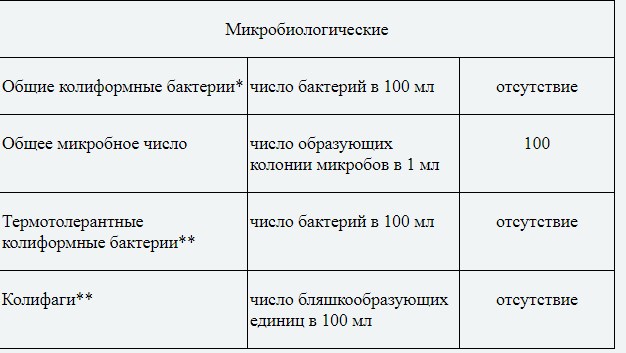 Рисунок 1- вырезка из таблицы СанПиН 2.1.4.1175-02, 4.1СанПиН 2.1.5.980-00 «Гигиенические требования к охране поверхностных вод.»Приложение 1.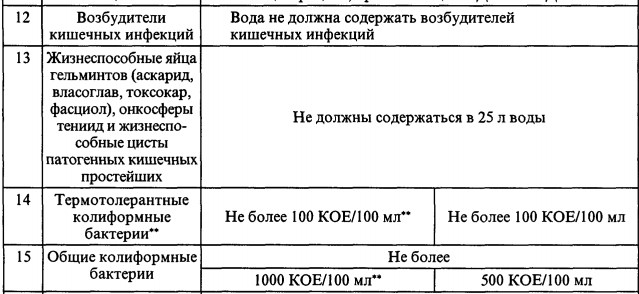 Рисунок 2-вырезка из таблицы СанПиН 2.1.5.980-00, Приложение 1МУК 4.2.1884-04 «Санитарно-микробиологический и санитарно-паразитологический анализ воды поверхностных водных объектов.»2.1. Отбор, хранение и транспортирование проб.2.2.5. Питательные среды.2.7. Определение общих и термотолерантных колиформных бактерий методом мембранной фильтрации. 2.7.1. Определение понятия показателейОбщие колиформные бактерии (ОКБ) - грамотрицательные, оксидазоотрицательные, не образующие спор палочки, способные расти на дифференциальных лактозных средах, ферментирующие лактозу до кислоты и газа при температуре (37 ± 1) °С в течение 24-48 ч.3.  Отбор водыБыл собран образец воды из р. Енисея, возле территории Красноярской межрайонной клинической больницы №20 им. И.С. Берзона, в стерильную тару объёмом 0,5 л.День 2.Во второй день практики были:Распределены водоёмы и ответственные за их исследованиеСварены и разлиты среды Эндо и МПАСделаны посевы в чашки Петри на среды Эндо и МПА с использованием шпателя и пипетки.Распределение водоёмовТаблица 1. Распределение водоёмов и ответственных за их исследованиеВарка и разлив средДля 1 этапа микробиологического исследования были необходимы среды Эндо и МПА. Были сварены среды в объёме 200 мл каждая по 100 мл от одной пары студентов), после чего разлиты по чашкам Петри и пронумерованы.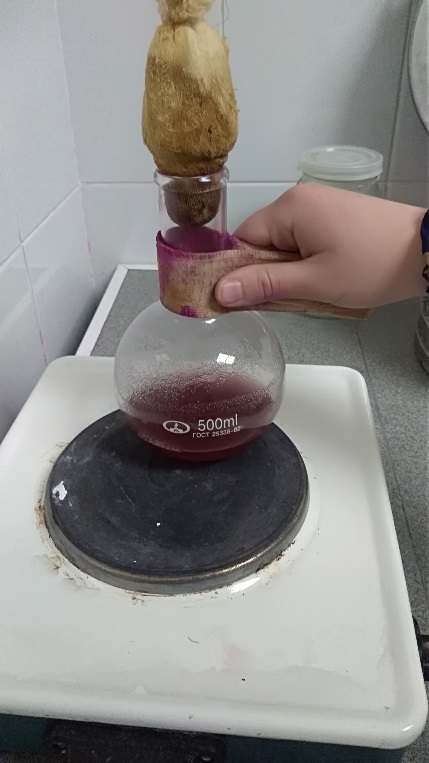 Методика варки сред:Расчёт необходимой массы сухой средыПодготовка к работе весовПодбор необходимых разновесов Взвешивание сухой смесиПересыпание сухой среды в колбуЗаполнение колбы 100 мл водыВарка среды на малом «огне»СтерилизацияРозлив Рисунок 3-варка среды ПосевМетодика посева при помощи шпателя и пипетки:Зажечь спиртовкуВзять стерильную пипетку, набратьКапнуть необходимое кол-во исследуемой воды в центр агара в чашке ПетриПогрузить пипетку в исследуемый материалВзять погружённый в спирт шпатель и прокалить его на пламени спиртовкиКруговыми движениями распределить воду по поверхности агараПрокалить шпатель и погрузить его в спиртЗакрыть спиртовку и чашку ПетриДля исследования было решено взять и добавить в среду Эндо-1 мл исследуемой воды, в МПА- 1 капли той же воды.После чего посевы были убраны в термостат при температуре 37°C, сроком на 1 сутки.День 3.В третий день практики были определены:Наличие и характеристика роста микроорганизмов на средах Эндо и МПАКультуральные свойства микроорганизмовМорфологические свойстваСделан посев микроорганизмов на скошенный агар зигзагом для получения чистой культурыВ третий день практики был проведён 2-ой этап микробиологического исследования.Наличие и характеристика роста микроорганизмов на средах Эндо и МПАТаблица 2. 	Наличие и характеристика роста микроорганизмов на средах Эндо и МПА2. Культуральные свойства микроорганизмовТаблица 3. Культуральные свойства микроорганизмов из образца №8 на средах Эндо и МПА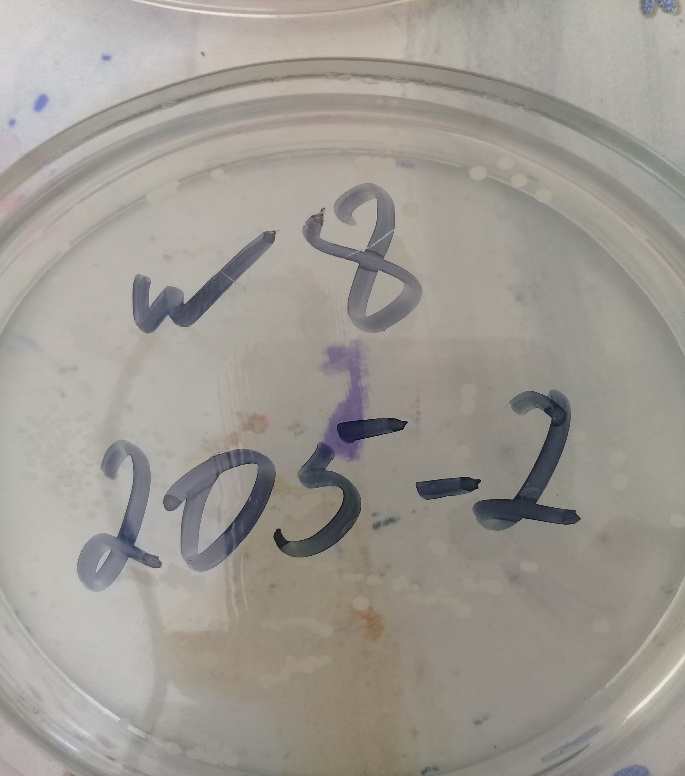 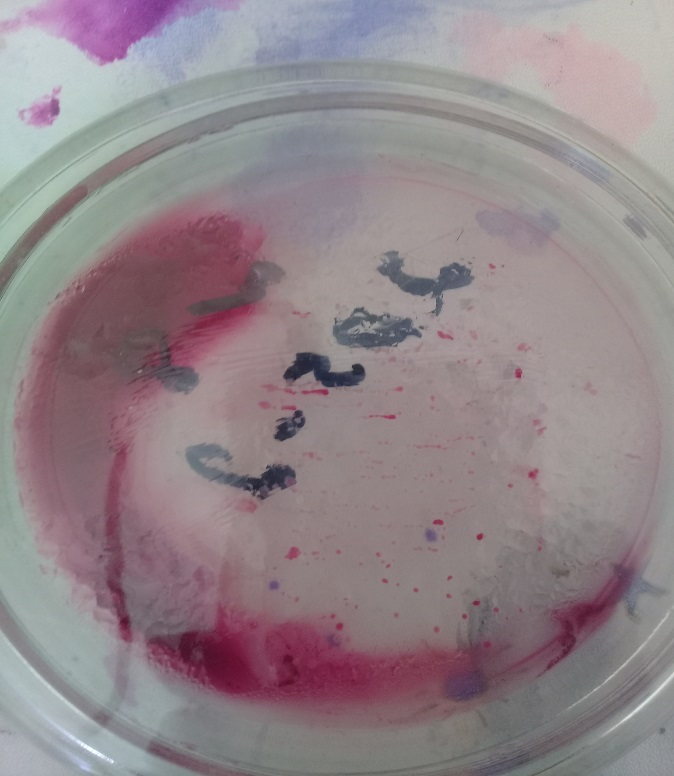 Рисунок 4-микроорганизмы выросшие на средах МПА и ЭндоМикроскопия методом по ГрамуДля изучения микроорганизмов методом микроскопии необходимо было приготовить микропрепарат. Использовалась методика по Граму.Методика окраски по Граму: Приготовить фиксированный мазок. На мазок положить фильтровальную бумагу и налить 1-2 каплигенцианвиоллета и окрасить в течение 1 минуты.Удалить бумагу, слить краситель и, не промывая мазок водой, налить раствор Люголя на 1 мин.Краску слить и на мазок капнуть на 0,5 минуты этилового спирта (обесцвечивающий раствор).5. Промыть препарат водой.6. Окрасить разведенным фуксином (р-р сафранина) в течение 2 минут.7. Промыть водой, подсушить и промикроскопировать.
В ходе микроскопии были увидены:В Эндо - Гр- диплококкиВ МПА - Гр+, Гр- кокки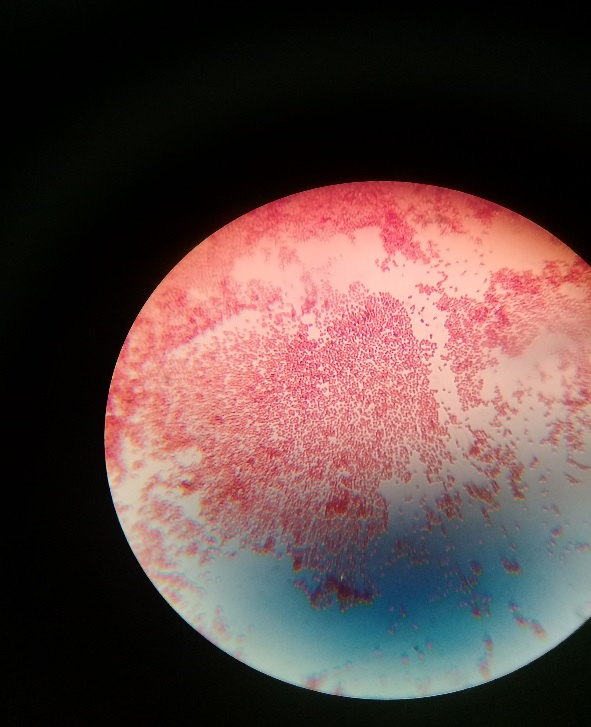 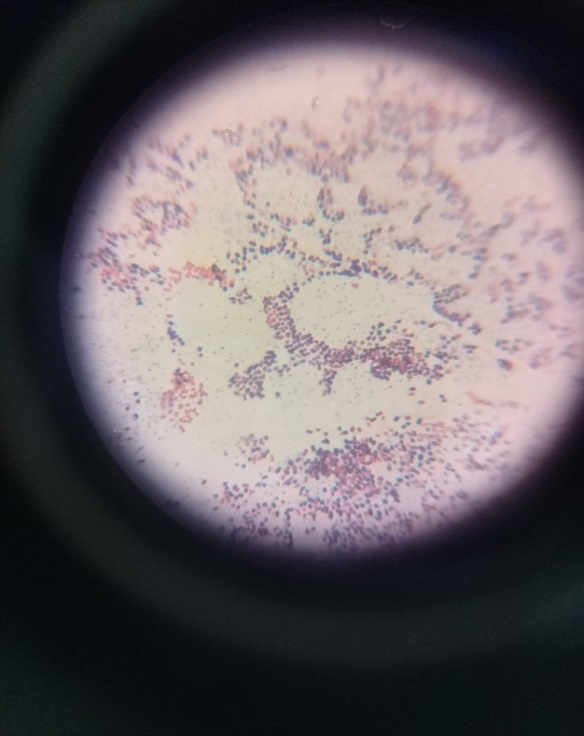 Рисунок 5-микроскопия микропрепаратов 1-Эндо, 2-МПА4.  Посев на скошенный агарДля получения чистой культуры был сварен 2-хсахарный агар Клиглера (глюкоза + лактоза), разлит по пробиркам под углом.Посев был произведён зигзагообразными движениями – методом «зигзага». После помещены в термостат.День 4.В четвёртый день практики была:Проверена чистота культуры микрокоспированием микропрепарата по ГрамуСделаны посевы на пёстрый рядПроверка чистоты культуры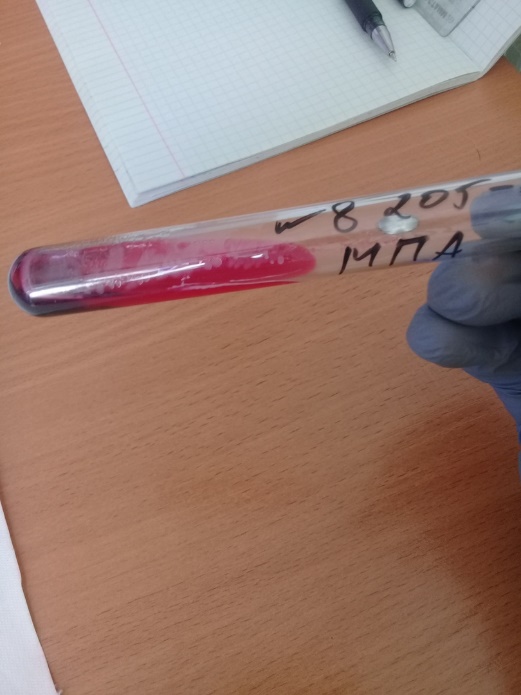 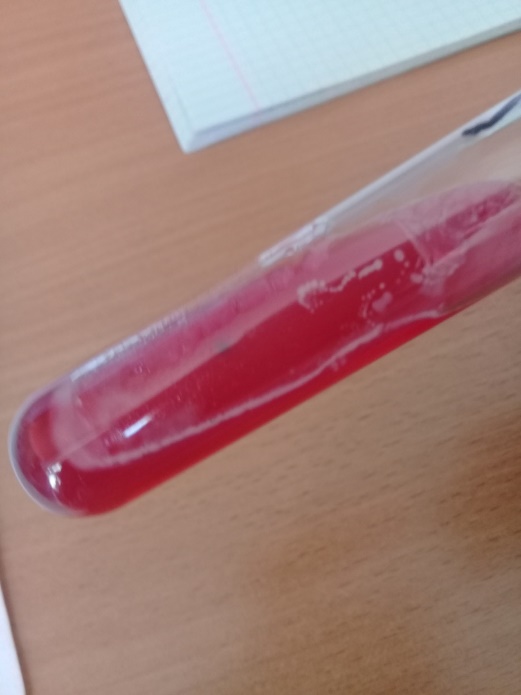 Рисунок 6-колонии выросших культурВ четвёртый день практики был проведён 3-ий этап микробиологического исследования.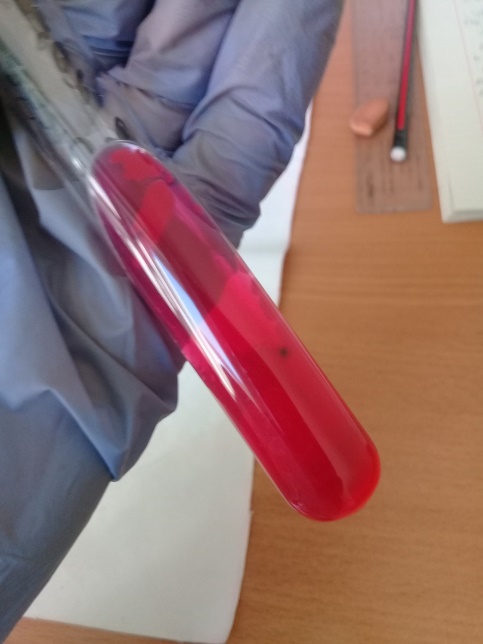 Микроорганизмы, выросшие со среды Эндо в скошенном агаре образовали колонии не ферментирующие ни глюкозу, ни лактозу, это видно по не изменившемуся цвету среды. На дне среды образовалась аэробная колония, что свидетельствует о плохой стерилизации питательной среды.Микроорганизмы, выросшие со среды МПА в скошенном агаре образовали колонии не ферментирующие ни глюкозу, ни лактозу, что видно по не изменённому цвету самой среды. Данные микроорганизмы в процессе жизнедеятельности производят сероводород.                                          Рисунок 7-анаэробная колония После было произведено микроскопирование препарата по Граму (методика приготовления см. День 2) 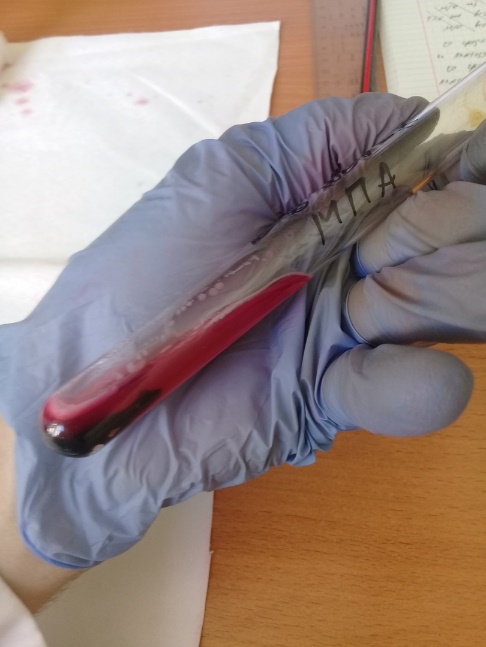 Микрокоспирование показало, что обе культуры являются чистыми.М/о из среды Эндо - маленькие Гр- диплококки. М/о из МПА - маленькие Гр- кокки. Рисунок 8-сероводород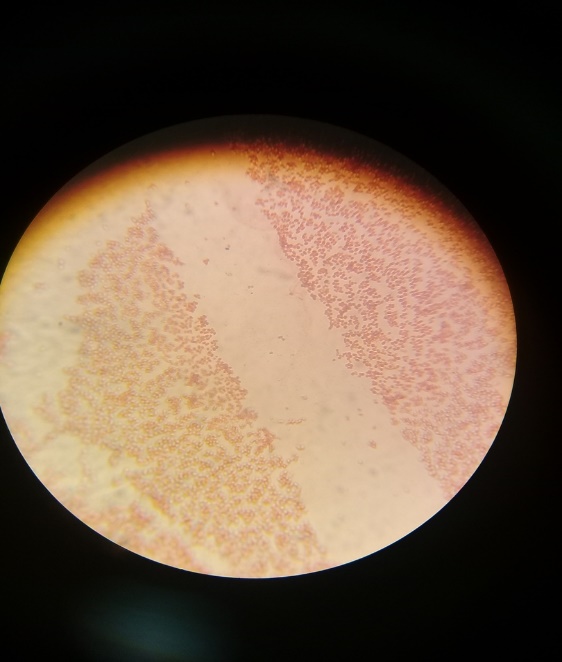 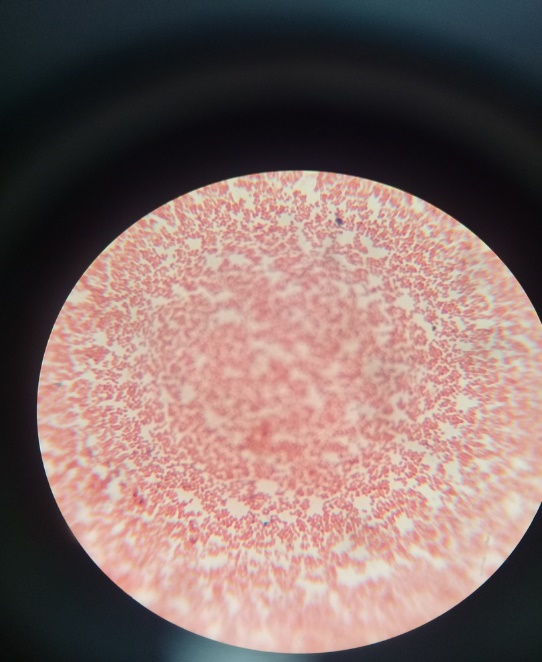 Рисунок 9-1-Эндо, 2-МПАПосевы на пёстрый рядПёстрый ряд состоял из 4-х различных сред:Ацетатный агар (светло-зелёный, скошенный) Среда Симонса (тёмно-зелёный, скошенный)Среда Гисса с маннитом (синий, столбиком)Среда Гисса с сорбитом ( фиолетовый, столбик)В пёстрый ряд были пересажены м/о из МПА зигзагом в скошенный и уколом в столбик. 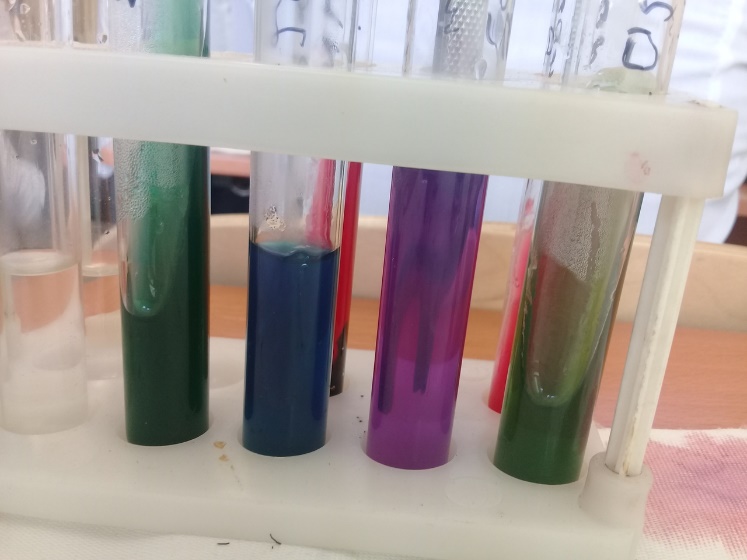 Рисунок 10-пёстрый рядПёстрый ряд был подписан и отправлен на сутки в термостат.День 5.В пятый день практики были:1. Определены биохимические свойства микроорганизмов, выросших на пёстром ряду.2. Сделан вывод по данным микроорганизмам1. Биохимические свойстваВ пятый день практики был проведён 4-ый этап микробиологического исследования.Пёстрый ряд состоящий из 4 питательных сред изменился следующим образом.Таблица 4. Изменение цвета питательных средИсследуемые кокки растут на поверхности агара, не уходя в толщу питательной среды. Что говорит о их аэробности.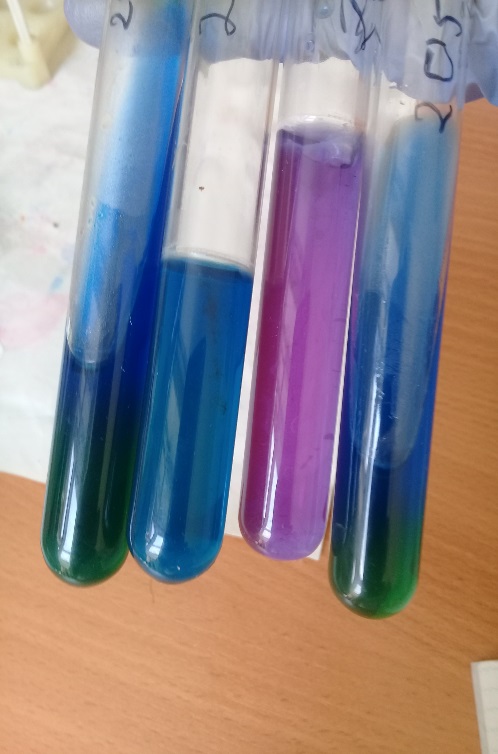 Делая вывод из исследования пёстрого ряда и посева на 2-хсахарный агар Клиглера (глюкоза + лактоза) можно сказать, что данные Гр- кокки не ферментируют сахара, ферментируя цитрат натрия в среде Симмонса и ацетат натрия в Ацетатном агаре. Ацетатный агар и среда Симмонса предназначены для идентификации энтеробактерий.Энтеробактерии (Enterobacteriaceae) — большое семейство бактерий, включающее в себя такие известные патогены как: сальмонеллы, кишечная палочка, чумная палочка и т. д.                                                Рисунок 11 – изменения в пёстром ряду2. ВыводВ образце воды из реки Енисея, взятого около территории Красноярской межрайонной клинической больницы №20 им. И.С. Берзона, были обнаружены Гр- кокки из семейства Энтеробактерии (Enterobacteriaceae) - энтерококки. Энтерококки не ферментируют глюкозу, лактозу, миннит и сорбит, ферментируют ацетат натрия и цитрат натрия, а также образуют сероводород во процессе жизнедеятельности.Все пробирки (а также чашки Петри) были утилизированы в специальный бак с дезраствором, пробки были отправлены в бикс. Во время микроскопии на предыдущих этапах исследования, использованные и более ненужные для работы предметные стёкла утилизировались в специальную банку, наполненную дезраствором.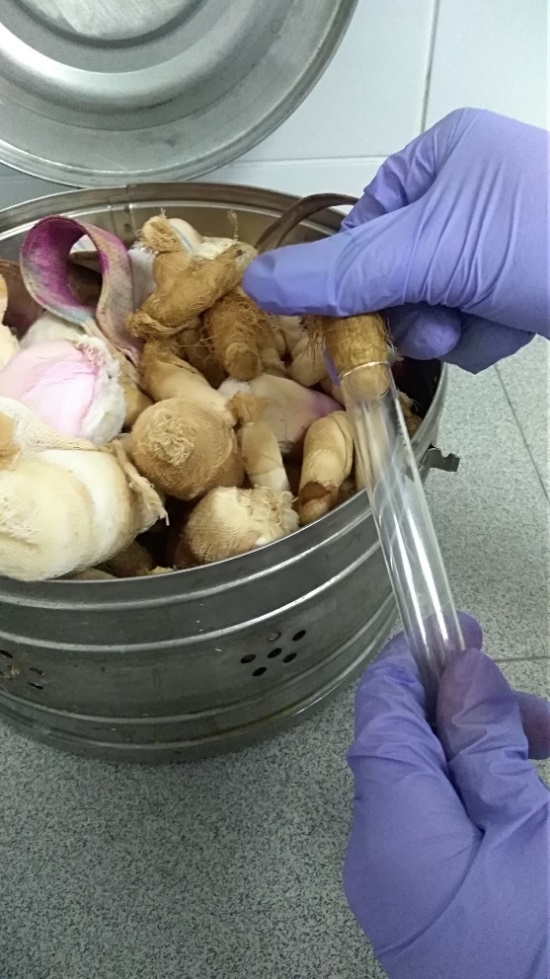 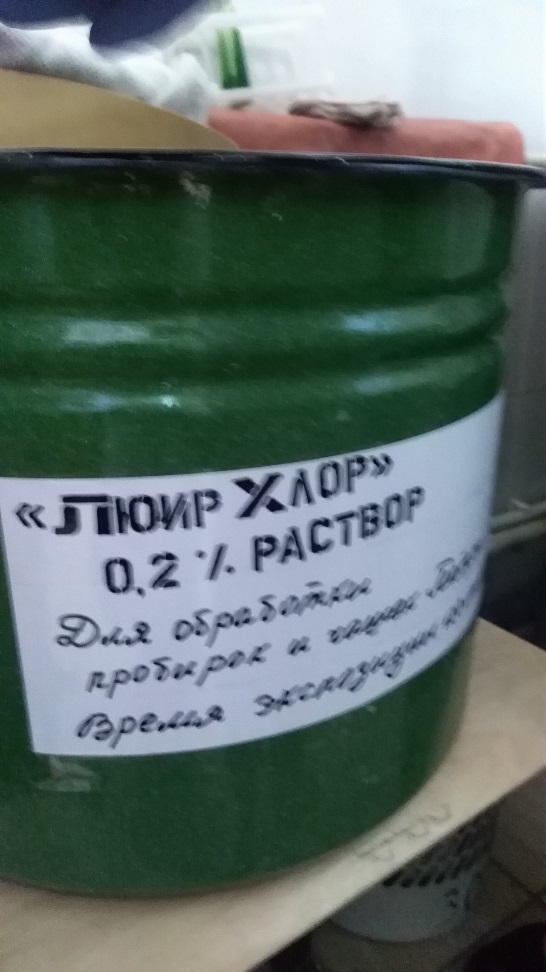 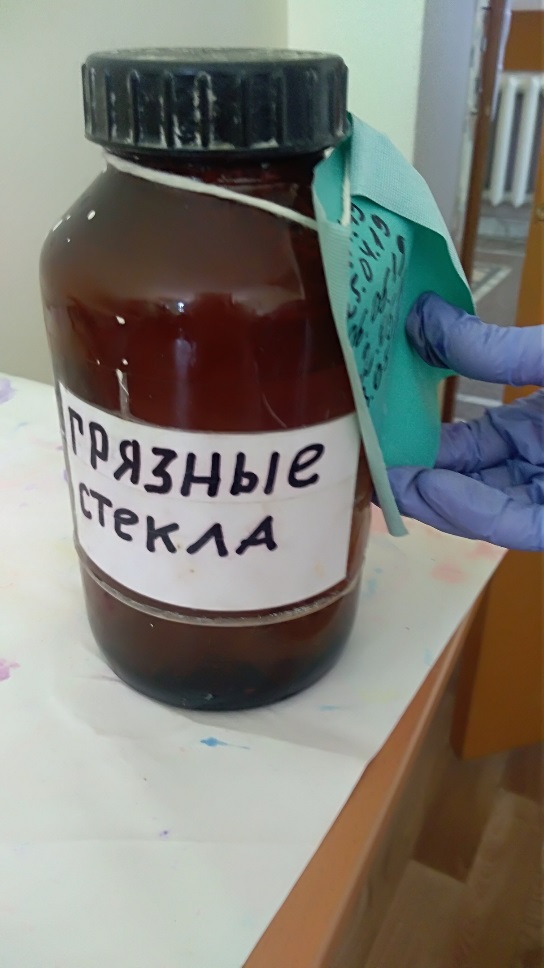 Рисунок 12 – ёмкости для утилизации. № Наименование разделов и тем практики Количество  Количество   № Наименование разделов и тем практики дней часов 1. 1 этап. Отбор проб воды. Приготовление простых и сложных питательных сред.  Посев на питательные среды. Выделение чистой культуры. 1 6 2 2 этап.  Изучение культуральных  свойств. Изучение морфологических свойств. 1 6 3 3 этап. Изучение биохимических свойств 1 6 4 4 этап. Учет результатов. 1 6 5 Утилизация отработанного материала. 1 6 6  Зачет  1 6 Итого Итого 6 36 № п/п Даты  Часы работы Подпись руководителя 1 2 3 4 5 6 Исследования. Количество исследований по дням практики. Количество исследований по дням практики. Количество исследований по дням практики. Количество исследований по дням практики. Количество исследований по дням практики. итого Исследования. 1 2 3 4 5 6 Изучение нормативных документов  4 4Прием, маркировка, регистрация биоматериала.  1 1 1 3Организация рабочего места  1 1 11  4Приготовление простых питательных сред.  1 1Приготовление сложных питательных сред.  0Посев на питательные среды  22 4  8Изучение культуральных свойств. 2 2 4 8Изучение морфологических свойств 2 2 4 8Определение подвижности микроорганизмов  0Определение спор   0Изучение биохимических свойств (сахаролитических) 2  24 Утилизация отработанного материала. 11  1 1 4№ дни Виды деятельности Практический опыт Умения Раздел Общая микробиология Раздел Общая микробиология 1. Правила техники безопасности.      Приготовление питательных сред для выделение чистой культуры.  Посев исследуемого материала.  Оформление дневника. Готовить рабочее место для проведения лабораторных микробиологических исследований.   Готовить общеупотребительные питательные среды, для культивирования микроорганизмов. Владеть техникой работы бактериальной петлей.  Владеть техникой микроскопических исследований Определять вспомогательные структуры бактериальной клетки 2. Изучение культуральных свойств. Приготовление дифференциально диагностических сред. Посев исследуемого материала. Изучение морфологических, тинкториальных свойств.      Оформление дневника. Готовить рабочее место для проведения лабораторных микробиологических исследований. Владеть техникой работы бактериальной петлей.     Владеть техникой микроскопических исследований Работа с  биологическим материалом  Производить посев     петлей Определять тинкториальные и морфологические свойства исследуемой культуры.  3. Изучение чистой культуры.  Приготовление фиксированного мазка Физическим методом.   Окраска препарата по ГР.  Изучение тинкториальных свойств.                     Готовить рабочее место для проведения лабораторных микробиологических исследований. Владеть техникой микроскопических исследований Работа с биологическим материалом Определять культуральные свойства 	на жидких и плотных питательных Приготовление питательных сред для Изучения биохимических свойств                                    Оформление дневника. Владеть техникой работы бактериальной петлей. средах Работа 	с электроприборами, термостатом и другим оборудованием 4 Изучение выделенной культуры.       Изучение биохимических свойств.                             Оформление дневников. Готовить рабочее место для проведения лабораторных микробиологических исследований. Владеть техникой микроскопических исследований.                 Владеть техникой работы бактериальной петлей. Работа с биологическим материалом 5 Учет результатов Утилизация отработанного материала. Оформление дневников. Готовить рабочее место для проведения лабораторных микробиологических исследований. Оценивать ферментативную активность микроорганизмов. 6.   Зачет   Готовить рабочее место для проведения лабораторных микробиологических исследований. Техника посевов, микроскопия, культивирование, изучение ферментативной активности бактерий. № Виды работ Кол -во 1. -изучение нормативных документов2. - приготовление питательных сред3. - посев исследуемого материала на плотные питательные среды4. - определение тинкториальных свойств5. -изучение культуральных свойств 6. -изучение морфологических и тинкториальных свойств 7. -изучение биохимических свойств 8. Учет результатов исследования. 9. проведение мероприятий по стерилизации и дезинфекции лабораторной посуды, инструментария, средств защиты; - утилизация отработанного материала. №Водоём для отбора водыФамилия ответственного за исследования1МанаБычкова2МаклаковкаЛарионова3БерёзовкаПолитова4Колонка из ТувыСедип5СобакиноКоролева6ТоргашиноЯрощук7РучейСидорова8ЕнисейУсов9КачаЮсупова10МартушкаШагдыр11СерпаСарыглар№Водоём для отбора водыНаличие и хар-ка роста на среде МПАНаличие и хар-ка роста на среде Эндо1Мана+, небольшое кол-во-2Маклаковка+, небольшое кол-во-3Берёзовка+, обильный рост+(25)4Колонка из Тувы+, сплошной рост-5Собакино+, небольшое кол-во-6Торгашино-, 1 колония+, небольшое кол-во7Ручей+, сплошной рост-8Енисей+, небольшое кол-во+, обильный рост9Кача+, сплошной рост+, обильный рост10Мартушка+, сплошной рост-11Серпа+, небольшое кол-во-СвойстваМПАЭндоКолонииВыпуклые, изолированныеВыпуклыеПоверхностьГладкиеГладкиеКраяРовныеРовныеЦветБелыеРозовыеРазмер0,1-0,5 см0,1 смФормаКруглые правильной и неправильной формыКруглая правильнаяНазвание средыПервичный цветЦвет через сутки после посеваАцетатный агарсветло-зелёныйсинийСреда Симмонсатёмно-зелёныйсинийСреда Гисса с маннитомсинийсинийСреда Гисса с сорбитомфиолетовыйфиолетовый